Администрация Панковского городского поселенияНовгородского района Новгородской области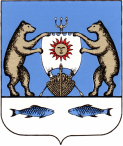 АНТИНАРКОТИЧЕСКАЯ КОМИССИЯв Панковском городском поселенииРЕШЕНИЕ
от 27.09.2019	                                                                                             №3______________________________________________________________________1. Вступительное слово Председателя антинаркотической комиссии Панковского городского поселения ________________________________________________________________________(Н.Ю. Фёдорова)1.1.	Вступительное слово председателя антинаркотической комиссии (далее – комиссия) Н.Ю. Фёдоровой, Главы Панковского городского поселения Новгородского муниципального района принять к сведению.________________________________________________________________________2. Об итогах антинаркотической деятельности в Панковском городском поселении по итогам III квартала 2019 года. Об итогах летней оздоровительной кампании__________________________________________________________________________(Н.Ю. Фёдорова)2.1. Принять к сведению информацию о наркоситуации в Панковском городском поселении 2.2. Признать работу по реализации антинаркотических мероприятий на территории поселения положительной__________________________________________________________________________3. О работе волонтерских групп по размещению агитационных материалов по профилактике распространения наркомании на информационных стендах Панковского городского поселения._________________________________________________________________________(А.В. Кулина, Н.Ю. Демидова, Т.Н. Ларичева, Е.А. Копыченко)3.1. Принять к сведению информацию зам. директора по ВР МАОУ «Панковское СОШ» А.В. Кулиной, специалиста МАУК «Межпоселенческая центральная библиотека» Н.Ю. Демидовой, директора МАУ «Дом молодёжи» Т.Н. Ларичевой, социального педагога ОГА ПОУ «Дорожно-транспортный техникум» Е.А. Копыченко. 3.2.1. Продолжить работу по профилактике распространения наркомании и приобщению к здоровому образу жизни на территории Панковского городского поселения;3.2.2. Использовать потенциал Панковской дружины, Молодёжного совета и волонтерских объединений при проведении мероприятий среди молодёжи;3.2.3. Привлечь к работе комиссии в IV квартале 2019 года МАУ ДО «Центр внешкольной работы».________________________________________________________________________4. Анализ, оценка и динамика результатов деятельности в сфере профилактики немедицинского потребления наркотиков (тезисы ежегодного Доклада о наркоситуации в Новгородской области)_________________________________________________________________________(А.А. Козлов)4.1.	Информацию секретаря Антинаркотической комиссии в Панковском городском поселении принять к сведению.4.2.	Продолжить мониторинг наркоситуации. Размещать информацию по противодействию наркомании и пропаганде здорового образа жизни на информационных стендах Панковского городского поселения.4.3.	Привлекать силы Добровольной народной дружины, Молодёжного совета при Администрации Панковского городского поселения и волонтёрских объединений к работе по противодействию наркомании и пропаганде здорового образа жизни.4.4. Осуществлять межведомственное взаимодействие по вопросу предоставления информации о зарегистрированных на территории Панковского городского поселения лицах, состоящих на наркологическом учёте.Исполнителям предоставить информацию о выполнении решений комиссии согласно установленным срокам.Председатель комиссии	                                                               Н.Ю. ФёдороваСекретарь                                                                                                           А.А. Козлов